An: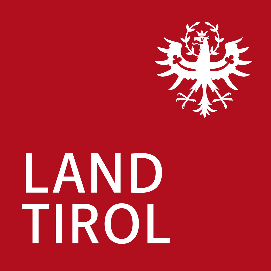 Amt der Tiroler LandesregierungAbteilung SozialesEduard-Wallnöfer-Platz 36020 Innsbrucksoziales@tirol.gv.atHINWEIS: Der Antrag auf Sammlungsgenehmigung istvollständig auszufüllen sowie sämtliche erforderliche Unterlagen beizulegen! Bei fehlenden bzw unvollständigen Unterlagen ist
mit Verzögerung der Antragsbearbeitung zu rechnen.Mit meiner Unterschrift bestätige ich, dass die von mir gemachten Angaben richtig und vollständig sind und der Wahrheit entsprechen.Ich nehme zur Kenntnis, dass die Bewilligungsbehörde in allen die Sammlung betreffenden Aufzeichnungen und Belege Einsicht nehmen kann und von allen mit der Durchführung der Sammlung betrauten Personen die zur Überprüfung der Sammlung notwendigen Auskünfte verlangen kann. Ort und Datum 							Unterschrift des AntragstellersANTRAGSammlungsgenehmigungSammlungsveranstalter:Sammlungsveranstalter:Sammlungsveranstalter:Sammlungsveranstalter:Name des gesetzlichen Vertreters:Name des gesetzlichen Vertreters:Name des gesetzlichen Vertreters:Name des gesetzlichen Vertreters:Ansprechpartner für die Sammlung samt Kontaktdaten:Ansprechpartner für die Sammlung samt Kontaktdaten:Ansprechpartner für die Sammlung samt Kontaktdaten:Ansprechpartner für die Sammlung samt Kontaktdaten:Adresse:Adresse:Telefon:E-Mail:Vereinsnummer:Telefon:E-Mail:Vereinsnummer:Geltungsbereich:Geltungsbereich:Geltungsbereich:Geltungsbereich:Gewünschter Sammlungszeitraum:Gewünschter Sammlungszeitraum:Gewünschter Sammlungszeitraum:Gewünschter Sammlungszeitraum:Art der Durchführung der Sammlung:    Art der Durchführung der Sammlung:    Art der Durchführung der Sammlung:    Art der Durchführung der Sammlung:    Haussammlung Straßensammlung Straßensammlung Aufstellen einer Spendenbox Sonstiges:Sonstiges:Sonstiges:Sonstiges:Beschreibung des Ausweises der sammelnden Personen:oder Musterbeilage:Beschreibung Kennzeichnung der Sammellisten:oder Musterbeilage:Beschreibung Kennzeichnung der Sammelbüchse:oder Musterbeilage:Verwendung des Sammlungsergebnisses:Falls es für mehrere Zwecke bestimmt ist, muss ein konkreter Zweck angegeben werdenAufteilung:Art und Ausmaß der Entlohnung des Inhabers der SammlungsbewilligungArt und Ausmaß der Entlohnung des Inhabers der Sammlungsbewilligung  nein  nein jawelche:Art und Ausmaß der Entlohnung der die Sammlung durchführender Personen: nein nein ja, im Ausmaß von: ja, im Ausmaß von: ja, im Ausmaß von:Hinweise zum Datenschutz: Zur Bearbeitung Ihres Anliegens bzw. zur Durchführung des Verfahrens werden personenbezogene Daten verarbeitet. Informationen zur Datenverarbeitung und Ihren Rechten finden Sie unter: ELAK- Elektronischer Akt ITSV (tirol.gv.at)